Voyageur AcademySafe Return to Instruction Plan/Addressing Learning Loss/Use of ARP FundsVoyageur Academy’s Safe Return to Instruction Plan is rooted in all our core values, but primarily our core values of compassion and empathy.  This was, and still is, a time of uncertainty and high anxiety for the families of our students and our campus staff.  We recognize the contrast of comfort levels that are present from person to person and wrote this plan with the idea to meet the varying needs of every member of our Voyageur family.   This plan was collaboratively developed by a team of administrators, office staff members, and ESP representatives, and leaned heavily on input from staff, parents, and community members through stakeholder meetings and survey data.  We also identified three guiding principles in the creation of this plan.  1.  We will continue to maintain high academic expectations and rigor, while intentionally addressing learning loss caused by the pandemic.2.  The physical and mental health and safety of our students and staff members will remain at the forefront of every decision we make.3.  We will offer flexible learning options for our parents and students, to meet the varying levels of comfort that different families and individuals may have.Stakeholder input was collected utilizing various methods.  (Parent meeting held on November 18, 2021, multiple stakeholder surveys, district leadership meetings, and a future monitoring meeting scheduled for July 19, 2022.)Strategies to Address Learning Loss: 1.  The district will prioritize the retention of staff, as staff turnover could further prohibit our addressing student learning loss.  When staff is asked to perform additional duties, as it relates to the pandemic, they will be compensated for it.  With the potential of increased time off for teachers, the district will also hire and utilize two full-time building subs to ensure effective instruction continues to take place when teachers are out.  2.  All teaching and para-professional positions will receive training that ensures classroom-to-classroom instructional and management strategies are consistent and using the same strategic language.3.  Classroom teachers will be armed with supplemental instructional materials needed to support tier I instruction, while also addressing remedial skills, as needed.4.  Students will be given the opportunity to participate in additional instructional programs outside of regular school hours.  This could be after-school, during summer months, or on weekends, and will include remediation opportunities, as well as specific test-prep instruction.5.  The district will provide additional instruction to qualifying students that is content-specific and delivered throughout the regular school day, without missing core instruction in their regular classroom time.  Additional general classroom and ELL para-professionals will be hired to support individual learning needs of students.  Physical and Mental Health Strategies:1.  The district will engage in highly effective facility maintenance routines, specifically focusing on up-to-date HVAC equipment inspections, quality air flow, and enhanced facility cleaning/disinfecting.2.  The district will explore the option of adding additional classrooms and bathrooms to allow for proper social distancing.  While social distancing was practiced as much as possible, not all protocols were followed with fidelity due to spacing constraints, especially in common spaces such as hallways, bathrooms, and some full classrooms.3.  The district will address the increase in student mental health needs by hiring an additional counselor and social worker.4.  The school will be prepared to support whatever health guidelines are put in place by the Detroit Health Department and CDC by purchasing masks, thermometers, sanitizer, and other PPE.  5.  The district will employ staff to ensure all safety protocols and guidelines are being followed during the school day and at after-school eventsFlexible Learning Options:1.  Now that all students are utilizing chrome book learning devices, the district will ensure it is utilizing effective device management through enhanced help desk support, quality IT support, and an increased office presence to address the increase in those needing technology assistance at home. 2.  Likewise, the district will utilize enhanced student device monitoring through device enrollment systems, content filtering, and firewall protection.3.  District students will be provided virtual learning options in the case quarantining is necessary or if future health guidelines require it.  4.  Students will be given on-campus and virtual credit recovery options to address the increase in credit recovery needs, because of the pandemic.5.  The district will utilize enhanced communication systems to ensure all families are aware of current health guidelines and to maintain right communication with students who may be learning from home.  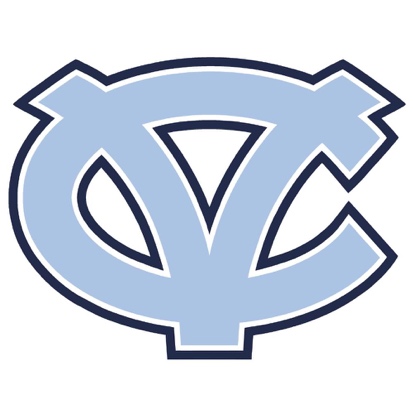 98C -  Learning Loss PlanAcademic Goals for Students:Goal CategoryGoal Related to Student Achievement or Growth on K-8 BenchmarksBenchmark Assessment Name/MetricAchievement or Growth?Aligned to Covid-19 Learning Plan from 2020-21 (Y/N)Strategy/Activity to AddressApprox.BudgetMiddle of Year Reading GoalThe median growthpercentilesreflecting fall towinter scaled scoresgrowth in grades K-8on reading NWEAgrowth tests will beat or higher than 50.NWEA (MAP)GrowthYesProvide ELL paraprofessionals to supply push in/pull out support services.~$55,000/year including salary and benefits per staffMiddle of Year Mathematics Goal The median growthpercentilesreflecting fall towinter scaled scoresgrowth in grades K-8on reading NWEAgrowth tests will beat or higher than 50.NWEA (MAP)GrowthYesProvide ELL paraprofessionals to supply push in/pull out support services.~$55,000/year including salary and benefits per staffEnd of Year Reading GoalThe median growthpercentilesreflecting fall towinter scaled scoresgrowth in grades K-8on reading NWEAgrowth tests will beat or higher than 50.NWEA (MAP)GrowthYesProvide ELL paraprofessionals to supply push in/pull out support services.~$55,000/year including salary and benefits per staffEnd of Year Mathematics GoalThe median growthpercentilesreflecting fall towinter scaled scoresgrowth in grades K-8on reading NWEAgrowth tests will beat or higher than 50.NWEA (MAP)GrowthYesProvide ELL paraprofessionals to supply push in/pull out support services.~$55,000/year including salary and benefits per staff